Туристическая фирма «КРУМИС»454091, г.Челябинск,  ул. Елькина, 45А, офис-центр «ВИПР» (3 этаж)E-mail krumis@chel.surnet.ru  www.krumis.ru 8-351-247-50-61, 247-50-62Сборные группы. Автобусный тур. 5 дней / 4 ночи«Купеческое путешествие: Казань (2 дня) – Тетюши»Даты заездов: 14-18.08.17Автобусный тур Казань (2 дня) – Тетюши   У Вас будет удивительная возможность, в одном туре познакомится с Казанью на экскурсиях, отправиться в «свободный полет» по изумительно красивому городу: посетить по своему выбору: аквапарк, океанариум, многочисленные музеи и, конечно, уделить время шопингу, а потом посетить уникальный городок, с потрясающей интерактивной программой, – городок с замечательным именем – Тетюши.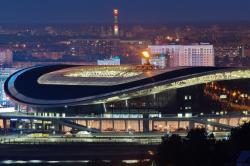 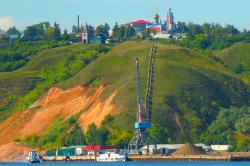 Программа автобусного тура: 
1 день. Отъезд: 
• 19:00 – Челябинск, ТК «Набережный», ул. Кирова. 27
• 20:30 – Миасс, стела
• 21:00 – Златоуст, кафе «Уреньга» («Автоланч»)
• 22:00 – Сатка, стела
  2 день. 08:00 Прибытие в Казань. Встреча с гидом. Завтрак. Автобусная обзорная экскурсия по Казани: протока Булака, театр им. Галиаскара Камала, Старо-татарская слобода, самая старая мечеть Аль Марджани, озеро Кабан, суконная слобода с первыми казанскими трамвайчиками, стилизованная деревенька «Туган авылым» («Родная деревня»), новый Театр Кукол, Парк 1000-летия Казани, Баскет-холл, улицы Баумана и Петербургская, площадь Тукая, площадь Свободы, городская Ратуша, панорама реки Казанки, Крестовоздвиженская церковь, где находится Казанская Чудотворная икона Божьей Матери, возвращенная из Ватикана в Россию по завещанию Папы Римского, Петропавловский собор. Пешеходная экскурсия в Казанский Кремль (знакомимся с основными достопримечательностями истории и архитектуры, расположенными на территории Кремля, заходим в мечеть Кул Шариф и Благовещенский собор). 
  13.30 Обед. Размещение в гостинице. Пешеходная прогулка по Старо-Татарской слободе. Свободное время. 
  18.30 Окончание программы. Размещение в гостинице. Свободное время.   3 день. Завтрак в гостинице. Свободный день в Казани «Казань для Вас», по своему выбору можно будет сходить в аквапарк, погулять по кремлю, посетить национальные магазины, заглянуть в океанариум, прокатиться на речном трамвайчике и многое другое.
  4 день. Завтрак в гостинице. Прибытие в речной порт. Речная прогулка на метеоре до города Тетюши. Встреча гостей «Городничим», вручение допуска в город. Обед. Экскурсия «В гости к купцу Серебрякову», фольклорная программа с вкусным угощением. Посещение горы «Вшиха» откуда открываются потрясающие виды на Волгу. Усадебно-парковый комплекс «Долгая поляна». Рыбные развалы. Посадка на автобус. Отправление в Челябинск. 
  5 день. 12:00 Прибытие в ЧелябинскРекомендуемый возраст: от 7 до 70 летСтоимость тура на человека:В стоимость включено: Размещение в гостинице, питание 2-х разовое (по программе), сопровождение гида, экскурсионное и транспортное обслуживание, входные билеты по программе, страховка от несчастного случая, автобусный проезд Челябинск – Казань – Тетюши – Челябинск, билеты на «Метеор». цена сезона 2017Взрослые11 200Пенсионеры, дети до 14 лет, студенты10 800Доплата за одноместное размещение – 1 500 рублейДоплата за одноместное размещение – 1 500 рублей